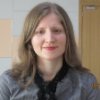 Avid Human Resources professional with 14 years of experience in electronics, management consultancy, real estate, media and events and banking sectors in Dubai. Works effectively and efficiently in a fast paced department and executes multiple projects within planned time lines concurrentlyKey areas of focus:Seeking to join a professional and progressive organisation in Dubai where to leverage my skills and knowledge and eventually climb the ‘career ladder’ into a senior management role in Human Resources       2004 – 2005:						University of Wollongong, Dubai, U.A.E.Master of International Business (MIB) – Distinction1999 – 2001:						National American University, Skyline College, Sharjah, U.A.E.BSc in International Business – Summa Cum Laude2013:							ISO Internal Auditor2011:							Train the Trainer at LG ElectronicsFebruary 2013 – November 2016:		CTG Global Managed Services DMCC, JLT, Dubai, U.A.E.		HR OfficerManaged all facets of employee recruitment including developing job descriptions, screening and shortlisting applications, interviewing candidates and maintaining status reportsFacilitated employee onboarding process including managing pre and post joining formalities and delivery of employee induction program  Developed and maintained policies and procedures based on relevant legislation and contemporary HR management practices Worked closely with departments and field offices, increasingly in a consultancy role, assisting employees to understand and implement policies and proceduresDesigned and managed company-wide performance management system comprising of probationary and annual performance reviewsWorked closely with management to resolve complex employee relations issues and recommend solutions that are in line with the company’s core values and code of ethicsManaged and administered employee payroll including taxes and other statutory deductions, advances and salary reviewsManaged and administered company-wide insurance including medical, personal accident, life and other insurance policiesManaged employee separation processes including conducting exit interviews and preparing full and final settlementsWorked closely with system analyst and developers in implementing salesforce human resource management system Worked closely with management in planning for introduction of ISO 9001:2008Maintained employee records in personnel files and human resource management systemDeveloped customised reports for the senior management and departments based on business requirementsFebruary 2010 – February 2013:		LG Electronics Middle East Co. Ltd., Jebel Ali, Dubai, U.A.E.		HR OfficerManaged all facets of employee recruitment including developing job descriptions, screening and shortlisting applications, interviewing candidates and maintaining status reportsFacilitated employee onboarding process including managing pre and post joining formalities and delivery of employee induction program  Developed and maintained policies and procedures based on relevant legislation and contemporary HR management practices Worked closely with departments, increasingly in a consultancy role, assisting employees to understand and implement policies and proceduresAs a member of the change agents committee, actively involved in enhancing employee engagement through organizing formal and informal gatherings, employee surveys and one to one meetings with employeesWorked closely with management to implement  performance management and high potential employee development processesManaged and administered employee payroll including advances and salary reviewsActively participated in implementing the Global Total Rewards program which included conducting position evaluations and job classifications in coordination with line managers, implementing salary reviews based on market average and counseling employeesLed learning and development initiatives by conducting training need analysis and organizing and delivering training programs in coordination with the training departmentManaged employee separation processes including notifying employees on contract terminations, conducting exit interviews and preparing full and final settlementsMaintained employee records in personnel files and human resource management systemDeveloped customised reports for the senior management and departments based on business requirementsAugust 2008 – October 2009:		Concept Group FZ LLC. Dubai, U.A.E.		Recruitment / HR OfficerManaged all facets of employee recruitment including developing job descriptions, screening and shortlisting applications, interviewing candidates and maintaining status reportsFacilitated employee onboarding process including managing pre and post joining formalities and delivery of employee induction program  Maintained policies and procedures based on relevant legislation and contemporary HR management practices Worked closely with departments, increasingly in a consultancy role, assisting employees to understand and implement policies and proceduresWorked closely with management to implement annual  performance management systemManaged and administered employee payroll including advances and salary reviewsManaged employee separation processes including notifying employees on contract terminations, conducting exit interviews and preparing full and final settlementsMaintained employee records in personnel files and human resource management systemDeveloped customised reports for the senior management and departments based on business requirementsFebruary 2007 – July 2008:		DAMAC Holdings Co. LLC. Dubai, U.A.E.			 HR AdministratorDeveloped and delivered employee orientation programFacilitated employee onboarding process including managing pre and post joining formalitiesMaintained employee records in personnel files and human resource management systemJanuary 2006 – December 2006:		Emirates Bank International, Deira, Dubai, U.A.E.			HR ProcessorDeveloped and delivered employee orientation programFacilitated employee onboarding process including managing pre and post joining formalitiesMaintained employee records in personnel files and human resource management systemJanuary 2002 – December 2005:		Temporary Assignments				HR / Administration AssistantWorked on temporary assignments in the capacity of HR/Administration Assistant with renowned organizations like Deutsche Bank, Imation Middle East FZE, Rudolf Wild GMBH and Co. KG, Baker Hughes - INTEQ Division, Energizer Middle East and Africa Ltd, Crystal Information Technology and Citi BankFacilitated employee onboarding process including managing pre and post joining formalitiesMaintained employee records in personnel files and human resource management systemCoordinated with travel agencies for business visas and flight bookingsKARISHMAKARISHMA.352241@2freemail.com 	 PROFESSIONAL PROFILERecruitment and selectionEmployee on boarding and orientationCompensation and benefits administrationPerformance managementTraining and developmentEmployee relationsEmployee separationPolicies and proceduresCAREER OBJECTIVEQUALIFICATION AND TRAININGPROFESSIONAL EXPERIENCE